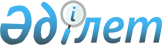 On Introduction of Amendment to the Decree of the President of the Republic of Kazakhstan Having the Force of Constitutional Law “On Courts and Status of Judges in the Republic of Kazakhstan”
					
			
			
			Unofficial translation
		
					Constitutional Law of the Republic of Kazakhstan dated June 17, 1997 N 128-IUnofficial translation     

 Article 1. The Decree of the President of the Republic of Kazakhstan Having the Force of Constitutional Law dated December 20, 1995 N 2694 "On Courts and Status of Judges in the Republic of Kazakhstan" (Bulletin of the Supreme Council of the Republic of Kazakhstan, 1995, N 23, Article 147; Constitutional Law of the Republic of Kazakhstan dated April 11, 1997 "On Introduction of Supplements to the Decrees of the President of the Republic of Kazakhstan Having the Force of Constitutional Laws "On the Parliament of the Republic of Kazakhstan and Status of Its Deputies" and "On Courts and Status of Judges in the Republic of Kazakhstan" On the Issues of Regulation of Granting Benefits to Certain Categories of Citizens" published in the magazines "Yegemen Kazakhstan" and "Kazakhstanskaya Pravda" on April 15, 1997) should be introduced with the following amendments:

      in item 6 of Article 69 the words "pension due to the loss of the breadwinner in the amount of monthly monetary allowance" should be substituted for the words "social benefit in accordance with the legislation of the Republic of Kazakhstan";

      Article 72 should be worded as follows:

      "Article 72. Pension and Social Security of Judges

      Pension and social security of judges shall be carried out in accordance with the legislation of the Republic of Kazakhstan".      

Article 2. This Constitutional Law shall be enforced from January 1, 1998.      President of 

      the Republic of Kazakhstan
					© 2012. «Institute of legislation and legal information of the Republic of Kazakhstan» of the Ministry of Justice of the Republic of Kazakhstan
				